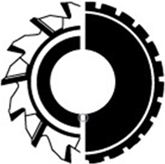 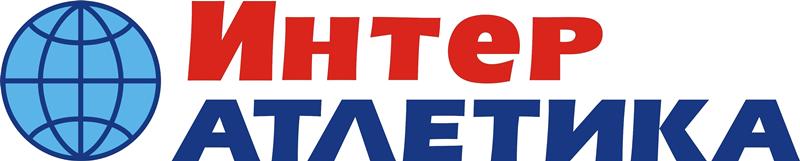 Резиновая плитка, брусчатка и бордюры.Производство методом холодного прессования.ПРАЙС-ЛИСТВОЗМОЖНЫЙ ЦВЕТ ПЛИТКИООО «ИнтерАтлетика»город Иваново, улица Лежневская, дом 117торгово-развлекательный центр «Шоколад», 3 этажтел: 8 4932 53 52 40, 8 905 105 33 44Viber, WhatsApp - 8 903 878 21 31e-mail: interatletika-iv@mail.ruРазмерВидНаименованиеЕдиницаизмеренияЦена(до 100 м²)Цена(100-300 м²)500х500х30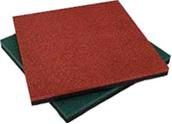 Резиновая плитка RG (плоское дно, для грунта)в 1 м² - 4 шт.1 м²1 4501 350500х500х40Резиновая плитка RG (плоское дно, для грунта)в 1 м² - 4 шт.1 м²1 5501 450350х350х20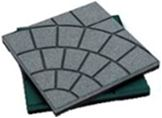 Резиновая плитка RG «Паутинка» в 1 м² - 8 шт.1 м²1 2401 000350х350х30Резиновая плитка RG «Паутинка» в 1 м² - 8 шт.1 м²1 3901 000350х350х20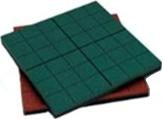 Резиновая плитка RG «Сетка» в 1 м² - 8 шт.1 м² 1 2401 000350х350х30Резиновая плитка RG «Сетка» в 1 м² - 8 шт.1 м²1 3901 000225х135х20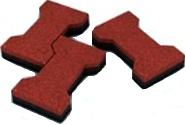 Резиновая брусчатка RG «Катушка» в 1 м² - 40 шт.1 м²1 4501 000225х135х40Резиновая брусчатка RG «Катушка» в 1 м² - 40 шт.1 м²1 8001 000200х100х20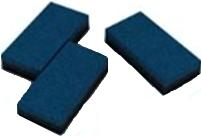 Резиновая брусчатка RG «Кирпич» в 1 м² - 50 шт.1 м²1 4501 000200х100х40Резиновая брусчатка RG «Кирпич» в 1 м² - 50 шт.1 м²1 8001 000260х130х20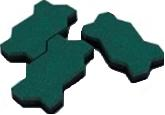 Резиновая брусчатка RG «Волна» в 1 м² - 43 шт.1 м²1 4501 000260х130х40Резиновая брусчатка RG «Волна» в 1 м² - 43 шт.1 м²1 8001 000500х205х45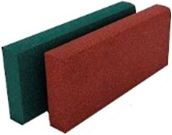 Бордюр резиновый RGв 1 м. п. - 2 шт.м. п.8508001000х1000х10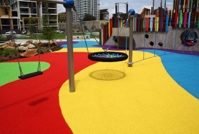 Бесшовное покрытие - 10 мм(резиновая крошка 1-4 мм)1 м²1 4501 300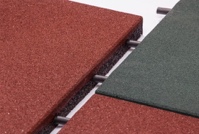 Сверловка плитки под соединительную втулку(4 стороны по 4 отверстия)1 м²10070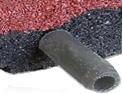 Соединительная втулка Ø - 8 мм, L - 60 мм(на 1 м² покрытия - 16 шт.)шт.21.7Терракот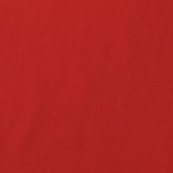 Оранжевый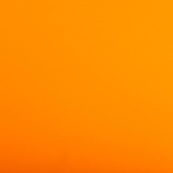 Жёлтый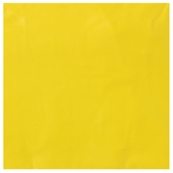 Шоколад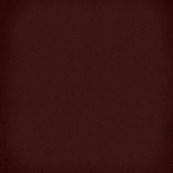 Серый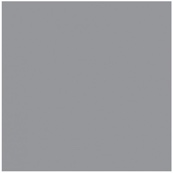 Зелёный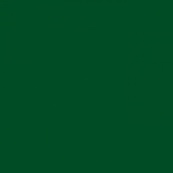 Синий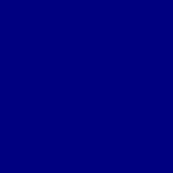 Чёрный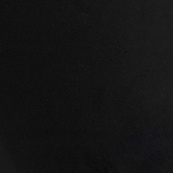 